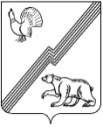 Муниципальное образование – городской округ город ЮгорскМуниципальное лечебно-профилактическое учреждение «Центральная городская больница г. Югорска»628260, Тюменская область, г. Югорск, ул. Попова, д. 29, а/я 66Тел./факс (346-75) 2-48-10,  E-mail: ucgb@bk.ru______________________________________________________________________________________25 февраля 2013 года Извещение о запросе котировокНомер извещения на официальном сайте:______________________________Уважаемые господа!                 Уважаемые господа!            Муниципальное бюджетное лечебно-профилактическое учреждение «Центральная городская больница города Югорска» приглашает принять участие в размещении заказа  способом запроса котировок на оказание услуг   для нужд муниципального бюджетного учреждения.    Предмет  договора:  оказание услуг по обучению и проверке знаний  по программе  «Охрана труда».    Максимальная  цена  договора: 148 167 (сто сорок восемь тысяч сто шестьдесят семь) рублей 00 копеек.В цену договора включены стоимость услуг входят расходы стоимости  обучения руководителей, специалистов и уполномоченных лиц, командировочные расходы преподавателей, а также налоги (в том числе НДС), сборы и другие обязательные платежи образовательного учреждения, связанные с исполнением договора.Обоснованием для расчета начальной (максимальной) цены была использована информация коммерческих предложений фирм потенциальных участников размещения заказа. Начальная (максимальная) цена получена путем сложения предложенных цен и нахождения средней цены гражданско-правового договора.Приложение обоснования расчета начальной максимальной цены договора отдельным файлом.Срок оказания услуг: со дня заключения договора в течение 20 дней.Место оказания услуг: 628260 МБЛПУ «ЦГБ г. Югорска», ул. Попова 29/1, г. Югорск, Ханты-Мансийский автономный округ - Югра, Тюменская область.Источник финансирования:  средства бюджета города Югорска (субсидии на выполнение муниципального задания). Форма, срок и порядок оплаты: Безналичным перечислением 30% от цены договора, после заключения договора со дня выставленного счета в течение 10 календарных  дней, остальные 70% в порядке безналичного расчета в течение 10 календарных дней со дня предоставления счета-фактуры и подписания акта приема- сдачи, выдачи обучившимся удостоверений, успешно окончившим обучение.Перед началом оказания услуг Исполнитель обязан предоставить копии действующих документов, подтверждающих квалификацию: копию действующей лицензии    на    право    ведения    образовательной    деятельности по программе «Охрана труда и проверка знаний требований охраны труда работников организации». В случае Вашего согласия принять участие на оказание услуг, прошу направить котировочную заявку   (Форма 1) по адресу: 628260, администрация города Югорска, управление  экономической политики, ул. 40 лет Победы 11, кабинет 310, г. Югорск, Ханты-Мансийский автономный округ – Югра, Тюменская  область. Е-mail: omz@ugorsk.ru.   Срок подачи котировочных заявок: прием котировочных заявок осуществляется в рабочие дни с 9.00 часов по местному времени « 12 » марта 2013 г. до 13.00 часов по местному времени « 18 » марта 2013 г.Любой участник размещения заказа  вправе подать только одну котировочную заявку, внесение изменений в которую не допускается.Требование к участнику размещения заказа: отсутствие в реестре недобросовестных поставщиков сведений об участнике размещения заказа.Проведение переговоров между заказчиком и участником размещения заказа в отношении поданной им котировочной заявки не допускается.Котировочная заявка, поданная в письменной форме, должна быть подписана руководителем и скреплена соответствующей печатью в случае ее наличия. Подчистки и исправления не допускаются, за исключением исправлений, парафированных лицами, подписавшими котировочную заявку. Факсимильная копия котировочной заявки к рассмотрению не принимается. Котировочная заявка, поданная в форме электронного документа, должна быть с электронно-цифровой подписью соответствующей требованиям Федерального закона от 6 апреля 2011 г. № 63-ФЗ «Об электронной подписи».  Котировочные заявки, поданные после дня окончания срока подачи котировочных заявок, не рассматриваются и в день их поступления возвращаются участникам размещения заказа, подавшим такие заявки.Котировочные заявки  не рассматриваются и отклоняются, если они не соответствуют требованиям, установленным в настоящем  запросе котировок, или предложенная в котировочных заявках цена товаров, работ, услуг превышает максимальную цену, указанную в настоящем запросе котировок.  Срок подписания победителем договора:Победитель в проведении запроса котировок должен предоставить заказчику подписанные со своей стороны два экземпляра договора в срок не позднее семи календарных дней со дня подписания протокола рассмотрения и оценки котировочных заявок.Договор  с победителем в проведении запроса котировок будет подписан не ранее семи дней со дня размещения на официальном сайте протокола рассмотрения и оценки котировочных заявок и не позднее, чем через 20 дней со дня подписания указанного протокола.          Уведомляю Вас, что направленные заказчиком запрос котировок и представление участником котировочной заявки не накладывает на стороны никаких обязательств.Контактное лицо заказчика по организационным вопросам: Смаилов Руслан Шавкатович  – начальник  отдела материально-технического снабжения, МБЛПУ «ЦГБ г. Югорска»  тел.8(34675) 6-79-98, т/ф. 6-78-81,главный врачМБЛПУ «ЦГБ  г. Югорска»                           __________________________ В.В. Быков       М.П. Форма 1В единую комиссиюпо размещению заказов КОТИРОВОЧНАЯ ЗАЯВКАДата ________Уважаемые господа!Изучив  запрос котировок от  «____»_________201__года, номер извещения на официальном сайте: _________________________, получение которого настоящим удостоверяется, мы, _____________________________________________________________________________ (указывается сведения об участнике размещения заказа: наименование (для юридического лица), фамилия, имя, отчество (для физического лица, в том числе индивидуального предпринимателя)предлагаем   выполнить работу (оказать услугу) в полном соответствии с условиями запроса котировок.О себе сообщаем:- место нахождения (для юридического лица):____________________________________- место жительства (для физического лица, в том числе индивидуального предпринимателя):_______________________________________ - идентификационный номер налогоплательщика (ИНН) ________________________- банковские реквизиты:___________________________-  номер контактного телефона: __________________.Данной заявкой мы выражаем своё согласие исполнить условия договора, указанные в извещении о проведении запроса котировок  от «___»_______200___г., номер извещения на официальном сайте:_________________________ с ценой договора ______________________ рублей.В цену договора включены стоимость услуг входят расходы стоимости  обучения руководителей, специалистов и уполномоченных лиц, командировочные расходы преподавателей, а также налоги (в том числе НДС), сборы и другие обязательные платежи образовательного учреждения, связанные с исполнением договора. Мы согласны исполнить условия договора, указанные в извещении о проведении запроса котировок.  Дополнительно мы принимаем на себя следующие обязательства: _______________ ______________________       ______________             __________________________   Должность                                  подпись                       Фамилия, Имя, Отчество                                                        М.П.Подписывает руководитель участника – юридического лица (индивидуальный предприниматель, иное физическое лицо, представитель участника, действующий на основании доверенности).   Указывается должность, фамилия, имя, отчество; подпись заверяется печатью в случае ее наличия.Гражданско-правовой договор (проект)оказание услуг по обучению и проверке знаний  по программе «Охрана труда»г. Югорск          						                     " " _________2013 г.             Муниципальное бюджетное лечебно – профилактическое учреждение «Центральная городская больница города Югорска», именуемое  в  дальнейшем  "Заказчик",  в  лице __________________________________________________________, действующего на основании   ____________________________________________________,   с  одной   стороны, __________________________________________, именуемое в дальнейшем «Исполнитель», в лице ________________________________, действующего на основании лицензии    на    право    ведения    образовательной    деятельности, преподавательского   состава,  специализирующегося  в  области  охраны труда, и соответствующей материально-технической базы, с другой стороны, заключили настоящий гражданско-правовой договор  (далее договор) о нижеследующем:1. Предмет договора1.1. Согласно настоящему договору «Исполнитель» обязуется по заданию «Заказчика» оказать услуги  по обучению и проверке знаний по программе  «Охрана труда». Обучение должно осуществляться в соответствии с программой обучения (Приложение №1,). Общее количество слушателей 35 человек (Приложение №2)1.2.Место оказания услуг: – 628260 МБЛПУ «ЦГБ г. Югорска», ул. Попова 29/1, г. Югорск, Ханты-Мансийский автономный округ - Югра, Тюменская область.1.3.  Исполнитель обязуется оказать названные в  п.1.1. настоящего договора услуги  со дня заключения договора в течение 20 дней.1.4. Перед оказанием услуг по  договору Исполнитель обязан предоставить копию действующей лицензии    на    право    ведения    образовательной    деятельности по программе «Охрана труда и проверка знаний требований охраны труда работников организации».1.5. Оплата осуществляется из средств бюджета города Югорска2013 г.  (субсидии на выполнение муниципального задания).2. Сумма договора и порядок расчетов .2.1. Цена настоящего договора _________ (__________________________), и включает в себя все расходы стоимости  обучения курсантов,  налоги (в том числе НДС), сборы и другие обязательные платежи образовательного учреждения, связанные с исполнением договора  и остается неизменной в течение всего срока действия договора. 2.2. Оплата   производится безналичным перечислением денежных средств: Безналичным перечислением 30% от цены договора, после заключения договора со дня выставленного счета в течение 10 календарных  дней, остальные 70% в порядке безналичного расчета в течение 10 календарных дней со дня предоставления счета-фактуры и подписания акта приема- сдачи, выдачи обучившимся удостоверений, успешно окончившим обучение2.3. При выполнении объема и фактического уровня качества оказанных услуг Сторонами составляется акт выполненных работ, акт сверки, и подписываются Сторонами  в течение 3 (трех) рабочих дней после окончания обучения.2.4. Расчеты за оказанные услуги производятся путем перечисления «Заказчиком» безналичных  денежных средств на расчетный счет «Исполнителя».2.5. Условия оплаты за дополнительно оказанные услуги, не предусмотренные настоящим договором, определяются  отдельным договором. 3. Обязанности и права сторон3.1. Обязанности и права «Заказчика»3.1.1. «Заказчик» обязан:- осуществлять оплату услуг «Исполнителя», исходя из установленной стоимости услуг по договору в соответствии с фактическим качеством и объемом их выполнения;- своевременно обеспечивать «Исполнителя» всеми необходимыми для выполнения им своих обязательств документами и информацией, а также предоставлять разъяснения по существу заказа по требованию «Исполнителя»;- не распространять каким-либо способом полученные от «Исполнителя» сведения без его письменного согласия, если иное не вытекает из существа заказа;- в случае расторжения договора с «Исполнителем» оплатить фактически оказанные услуги, в соответствии с уровнем качества их выполнения.3.1.2. «Заказчик» вправе:- осуществлять контроль за выполнением заказа, не вмешиваясь в область профессиональной компетенции «Исполнителя»;-  уменьшать размер оплаты в случае, если качество и объемы оказанных услуг ниже установленного;- обратиться в органы государственного контроля и надзора с целью определения соответствия качества оказанных услуг установленному уровню;- отказаться полностью или частично от услуг « Исполнителя» в случае неисполнения или систематического некачественного  исполнения существенных условий договора, предупредив последнего не менее чем за десять дней и предоставив обоснование для такого отказа;3.2. Обязанности и права «Исполнителя»3.2.1. «Исполнитель» обязан:             - проводить обучение  по программе образовательного стандарта « Охрана труда» на учебной  базе Исполнителя, не менее 40 часов.          - выдать, по завершению успешной  учебы, каждому специалисту  удостоверение  установленного образца в соответствии с действующим Законодательством Российской Федерации и оформить протокол в соответствии с  Постановлением  Министерства образования РФ от 13.01.2003 г № 29.           - предоставлять «Заказчику» требуемую информацию, непосредственно связанную с вопросами объемов и качества оказываемых услуг;- соблюдать конфиденциальность в отношении информации, полученной от «Заказчика» ,в связи с исполнением настоящего договора;3.2.2. «Исполнитель» вправе:-  требовать оплаты оказанных услуг в соответствии с их объемом и качеством;4. Сдача – приемка услуг4.1. В течение 3-х рабочих дней после окончания обучения  «Заказчик» обязан принять результат услуг и составить акт выполненных работ услуг или предоставить письменное мотивированное возражение против подписания такого акта.5. Ответственность сторон 5.1. В случае просрочки исполнения заказчиком обязательства, предусмотренного договором, Исполнитель вправе потребовать с Заказчика пени. Пени начисляется за каждый день просрочки исполнения обязательства, предусмотренного договором, начиная со дня, следующего после дня истечения установленного договором срока исполнения обязательства. Размер такой пени устанавливается в размере одной трехсотой действующей на день уплаты  пени ставки рефинансирования ЦБ РФ. Заказчик освобождается от уплаты пени, если докажет, что просрочка исполнения указанного обстоятельства произошла вследствие непреодолимой силы.5.2. В случае просрочки исполнения Исполнителем обязательства, предусмотренного договором, заказчик вправе потребовать уплаты пени за каждый день просрочки исполнения обязательства, предусмотренного договором от суммы договора, начиная со дня, следующего после дня истечения установленного договором срока исполнения обязательства в размере одной трехсотой действующей на день уплаты  пени ставки рефинансирования ЦБ РФ. Исполнитель освобождается от уплаты  такой пени, если докажет, что просрочка исполнения указанного обстоятельства произошла вследствие непреодолимой силы.5.3. Уплата пеней не освобождает «Исполнителя» от исполнения обязательств по договору и устранения нарушений.6. Обстоятельства непреодолимой силы6.1. Стороны освобождаются от ответственности за неисполнение или ненадлежащее исполнение своих обязательств по настоящему договору в случае действия обстоятельств непреодолимой силы, прямо или косвенно препятствующих исполнению настоящего договора, то есть таких обстоятельств, которые независимы от воли Сторон, не могли быть ими предвидены в момент заключения договора и предотвращены разумными средствами при их наступлении.6.2. К обстоятельствам, указанным в п.6.1 договора относятся: война и военные действия, восстание, эпидемии, землетрясения, наводнения, акты органов власти, непосредственно затрагивающие предмет настоящего договора, и другие события, которые компетентный орган признает и объявит случаями непреодолимой силы.6.3. Сторона, подвергшаяся действию таких обстоятельств, обязана немедленно в письменном виде уведомить другую Сторону о возникновении, виде и возможной продолжительности действия соответствующих обстоятельств. Если эта Сторона не сообщит о наступлении обстоятельств непреодолимой силы, она лишается права ссылаться на него, разве что само такое обстоятельство препятствовало отправлению такого сообщения.6.4. Наступление обстоятельств, предусмотренных настоящей статьей, при условии соблюдения требований п.6.3 настоящего договора, продлевает срок исполнения договорных обязательств на период, который в целом соответствует сроку действия наступившего обстоятельства и разумному сроку для его устранения.6.5. В случае если обстоятельства, предусмотренные настоящей статьей, длятся более трех месяцев, Стороны совместно определят дальнейшую юридическую судьбу настоящего договора.7. Порядок разрешения споров7.1. Споры, которые могут возникнуть при исполнении условий настоящего договора, стороны будут стремиться разрешать дружеским путем в порядке досудебного разбирательства (путем переговоров, обмена письмами, обмена телеграммами, факсами и д.р.), при этом каждая из сторон вправе претендовать на наличие у нее в письменном виде всех документов. 7.2. При не достижении взаимоприемлемого решения стороны вправе передать
спорный вопрос на разрешение в судебном порядке в Арбитражный суд Ханты-Мансийского автономного округа – Югры.                                                                        8. Прочие условия  8.1. Договор составлен в двух экземплярах, каждый их которых имеет одинаковую юридическую силу.  8.2. Неотъемлемой частью настоящего договора является приложение (спецификация). 8.3. Настоящий договор, вступает в силу со дня подписания его сторонами и становится обязательным для сторон, заключившим его. 8.4. Настоящий договор, считается исполненным со дня списания денежных средств на оплату оказанных услуг  по настоящему договору.8.5. Настоящий договор действует в течение времени исполнения обязательств по настоящему договору, но не позднее сроков определенных Заказчиком  по оказанию услуг, приемке оказанных услуг и оплате услуг.8.6.Расторжение договора допускается по соглашению сторон или по решению суда по основаниям, предусмотренным гражданским законодательством (п.8. ст. 9 Федерального закона № 94 «О размещении заказов на поставки товаров, выполнение работ, оказание услуг для государственных и муниципальных нужд» от 21 июля ). 8.7. Взаимоотношения сторон, не урегулированные настоящим договором, регулируются действующим законодательством. 8.8. Данный документ является полным текстом договора и после его заключения любые иные ранее имевшиеся договоренности, противоречащие условиям договора, теряют свою юридическую силу. 8.9.В случае реорганизации Исполнителя в форме преобразования, слияния или присоединения, все права и обязанности по настоящему договору переходят к его правопреемнику.8.10. Исполнитель, не представивший в адрес Заказчика подписанный экземпляр договора в срок, установленный Федеральным законом № 94-ФЗ «О размещении заказов на поставки товаров, выполнения работ, оказания услуг для государственных и муниципальных нужд» от 21 июня 2005 года, признается уклоняющимся от заключения договора.9.  Юридические адреса и реквизиты сторон:Согласовано: Главный   врач      МБЛПУ «ЦГБ г. Югорска»                                                                             В.В. БыковЮрисконсульт отделаматериально-технического снабжения                                                  А.О. ХурцилаваПриложение  № 1к договору  на оказание услуг по обучение и проверка знаний по программе «Охрана труда»от «__» _____________ 2013 года.№________________                                                                             СПЕЦИФИКАЦИЯПриложение № 2СПИСОК РАБОТНИКОВ МБЛПУ «ЦГБ г. Югорска»Для прохождения обучения по охране труда в 2013 годуБыков В.В. 		- главный врачДанилов А.А.	            - зам. главного врачаСтепенко Е.В. 	           - зам. главного врачаГоловачева Н.В.	- главная медсестраФедоренко Е.Н.	- зам. главного врача по ЭВШабанова Л.В. 	- главный бухгалтерЛукс Л.П. 		- начальник отдела кадровДемчук А.С.		- начальник энергетической службыМикитенко Н.Ф. 	- начальник отдела ОТСперанская О.М. 	- инженер по ОТ	Здота В.М. 		- начальник юридического. отдела	 	Миронова М.В. 	- заведующий аптекой	Харлова Н.А.		- ст. медсестра ЦСОПопинов А.В.   	- начальник гаражаСорокина А.Н. 	- заведующий детской поликлиникойФролова А.Н.   	- заведующий иммунологической лабораторией	Лысенко В.А.	            - заведующий  КБЛВачасова Н.В. 	           - заведующий отделением неонатологииЛожникова Л.Л. 	- ст. медсестра оперблокаКулдилов А.Н. 	- заведующий анестез-реанимац.отделениемЛебедев А.А.     	- заведующий ПАОКомисарова О.Е. 	- заведующий педиатрическим отделениемЯмщикова В.М. 	- старшая медсестра диетическаяПопова Н.Н. 		- заведующий терапевт. отд. поликлиникиКолмакова О.Е. 	- заведующий поликлиникойШамина В.В. 	           - заведующий прачечнойЧесноков А.Н.  	- заведующий приемным отделениемНикулина Н.Ю. 	- заведующий регистратуройТрусевич С.А. 	- заведующий рентгенолог. отделениемПавлов А.В. 		- начальник охраныКаданцева Т.М. 	- заведующий стоматолог. отделениемПоливода А.В. 	- заведующий зубопротезным кабинетомЛебедева С.М. 	- заведующий терапевтическим отделениемАбдулина Н.Н. 	- заведующий ООМПД в ОУ ДПХолодная О.С. 	- заведующий к-та функцион.диагностикиПриложение № 3к договору №________от «__» _____________ 2013 годаКопия действующей лицензии    на    право    ведения    образовательной    деятельности по программе «Охрана труда и проверка знаний требований охраны труда работников организации».№ п/пКод ОКДПНаименование услугиОсновные характеристики и требованияКоличество человекподлежащих обучению18030000Обучение  и проверка знаний специалистов     по образовательной стандартной  программе «Охрана труда»  Обучение и аттестация руководителей, специалистов и уполномоченных лиц учреждения в области охраны труда установленных Трудовым кодексом РФ ст. 225; Постановлением Министерства образования РФ от 13.01. . № 1/29 « Об утверждении порядка обучения по охране труда и проверки знаний требований охраны труда работников организаций»; Стандарт обучения одного курсанта не менее 40 часов для работников учреждений здравоохранения.35 человек.«ЗАКАЗЧИК»«ИСПОЛНИТЕЛЬ»МБЛПУ «ЦГБ г. Югорска» 628260, Российская Федерация, Тюменская область, Ханты – Мансийский автономный округ, город Югорск, ул. Попова, 29/1 Департамент финансов администрации города Югорска (МБЛПУ «ЦГБ г.Югорска» л/с 208.01.101.1)ИНН/КПП 8622007790/862201001Тел./Факс (34675)2-48-10Р./сч. 407 01 810 800 063 000 007ОАО «Ханты-Мансийский банк» г. Ханты-МансийскКорр.сч. 30101810100000000740БИК 047162740ОГРН 1028601844589________________ М.П.№ п/пКод ОКДПНаименование услугиОсновные характеристики и требованияКоличество человек Стоимость обучения 1 курсанта18030000Обучение  и проверка знаний специалистов     по образовательной стандартной  программе «Охрана труда»  Обучение и аттестация руководителей, специалистов и уполномоченных лиц учреждения в области охраны труда установленных Трудовым кодексом РФ ст. 225; Постановлением Министерства образования РФ от 13.01. . №1/ 29 « Об утверждении порядка обучения по охране труда и проверки знаний требований охраны труда работников организаций»; Стандарт обучения одного курсанта не менее 40 часов для работников учреждений здравоохранения.35 чел.ИТОГО:ИТОГО:ИТОГО:ИТОГО:ИТОГО:Заказчик:                                      Исполнитель:МБЛПУ «ЦГБ г. Югорска»_____________________     м.п.                                   ____________________                                          м.п.